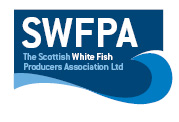 LONG LINE PositionsLong Line Position InfoNorth  point  60 49,25N            Middle  point  60 44,03N     South point  60 35,96N                        000 10,28W                                 000 01,39W                        000 00,15WDate25-07-2020Vessel Name & Reg NoSUFFOLK CHIEFTAIN LT372Skipper NameFRANCISCO ALVAREZ MIGUEZSkipper Email Addresssuffolkchieftain@satlink-mail.comSkipper Mobile No+33640049420